PROPOSAL SUBMISSION CHECKLISTGENERAL INFORMATIONIntroductionClarification of the SpecificationsVendor ConferenceReasonable AccommodationsAddendums and/or RevisionsCalendar of EventsContract Term and FundingSubmittal InstructionsBid Opening and Summary PostingMultiple ProposalsProposal Organization and FormatDesignation of Confidential and Proprietary InformationCooperative PurchasingVendor RegistrationDane County Sustainability PrinciplesFair Labor Practice CertificationPROPOSAL SELECTION AND AWARD PROCESSPreliminary EvaluationProposal ScoringOral Presentations/InterviewEvaluation CriteriaRight to Reject Proposals and Negotiate Contract TermsAward and Final OffersNotification of Intent to AwardPROJECT OVERVIEW AND SCOPE OF SERVICESDefinitions and LinksScope of Services/Specification OverviewPROPOSAL PREPARATION REQUIREMENTSAttachment A – Vendor InformationNeed and JustificationBeneficiariesProject ApproachExperience and QualificationsFinancial InformationMandatory Requirements	SPECIAL CONTRACT TERMS AND CONDITIONSProcurementExcluded Parties List System (EPLS)Federal Labor StandardsLobbying CertificationEqual Opportunity ClauseAffirmative Action to Ensure Equal Opportunity (EO 11246)Federal Funding Accountability and Transparency Act of 2006 (FFATA)REQUIRED FORMS – ATTACHMENTSAttachment A – Vendor InformationAttachment B – Dane County Application for 2021 CDBG Funds STANDARD TERMS AND CONDITIONSAPPENDICESAppendix A – Dane County Urban County ConsortiumAppendix B – Oral Presentation QuestionAppendix C:  Tenant-Based Rental Assistance Program Standards1.0	GENERAL INFORMATION	1.1	IntroductionThe purpose of this document is to provide interested parties with information to enable them to prepare and submit a proposal according to the specifications set forth within this document. All proposals must include the completed Dane County Application for 2021 Tenant Based Rental Assistance and information requested in Attachment C. The County intends to use the results of this process to award a contract or issue of purchase order for the product(s) and or services(s) stated.The contract resulting from this RFP will be administered by Dane County, Office of Economic & Workforce Development.The Dane County Purchasing Division is the sole point of contact for questions and issues that may arise during the RFP process.	1.2	Clarification of the SpecificationsAll inquiries concerning this RFP must be emailed to the person indicated on the cover page of the RFP Document.Any questions concerning this RFP must be submitted in writing by e-mail on or before the stated date on the Calendar of Events (Section 1.6).Proposers are expected to raise any questions, exceptions, or additions they have concerning the RFP document at this point in the RFP process.  If a proposer discovers any significant ambiguity, error, conflict, discrepancy, omission, or other deficiency in this RFP, the proposer should immediately notify the contact person of such error and request modification or clarification of the RFP document.Proposers are prohibited from communicating directly with any employee of Dane County, except as described herein.  No County employee or representative other than those individuals listed as County contacts in this RFP is authorized to provide any information or respond to any question or inquiry concerning this RFP.	1.3	Vendor ConferenceThere will not be a vendor conference.1.4 	Reasonable AccommodationsThe County will provide reasonable accommodations, including the provision of informational material in an alternative format, for qualified individuals with disabilities upon request.  If you need accommodations at a proposal opening/vendor conference, contact the Purchasing Division at (608) 266-4131 (voice) or (608) 266-4941 (TTY).1.5	Addendums and/or RevisionsIn the event that it becomes necessary to provide additional clarifying data or information, or to revise any part of this RFP, revisions/amendments and/or supplements will be posted on the Purchasing Division website. It shall be the responsibility of the proposers to regularly monitor the Purchasing Division web site for any such postings. Proposers must acknowledge the receipt/review of any addendum(s) at the bottom of the Vendor Information Page.1.6	Calendar of EventsListed below are specific and estimated dates and times of actions related to this RFP. The actions with specific dates must be completed as indicated unless otherwise changed by the County. In the event that the County finds it necessary to change any of the specific dates and times in the calendar of events listed below, it will do so by issuing an addendum to this RFP and posting such addendum on the Dane County website. There may or may not be a formal notification issued for changes in the estimated dates and times.1.7	Contract Term and FundingThe contract shall be effective on the date indicated on the purchase order or the contract execution date and shall run until completion of the project.The amount of funding available for this project is unknown at this time.  The funding of this project is contingent upon Dane County’s receipt of Community Development Block Grant and/or HOME Investment Partnership program funds from the federal department of Housing and Urban Development.  	Previous awards have ranged from $250,000 to $427,559.	1.8	Submittal InstructionsProposals must be received in the Purchasing – Bid Dropbox located on the www.danepurchasing.com website no later than the date and time indicated within the RFP Deadline field on the RFP Cover Page or addenda. Late, faxed, mailed, hand-delivered, or unsigned proposals will be rejected unless otherwise specified. Dane County is not liable for any cost incurred by proposers in replying to this RFP.All proposals must be saved in PDF format unless otherwise specified within the RFP document and the file name shall include the RFP# and name of business submitting proposal. Example of how to name the files:120012 – Vendor Name – RFP Response120012 – Vendor Name – Cost ProposalTo Submit a Proposal:Go to www.danepurchasing.com and click on Purchasing – Bid Dropbox or click on the Open RFP’s and Bids page link.Click on the Submit a Bid button within the green Purchasing Bid Dropbox.Type in the Email, First Name, Last Name and Company information and click Continue.Drag and drop the RFP files one at a time into the “Drag files here” box.After all files have been placed into the “Drag files here” box, click on the blue Upload button.The file upload status can be seen for each document uploaded. After each document reaches 100%, it will say “Uploaded”.Confirm all files have been uploaded and then close out of the window.	1.9	Summary PostingDane County Purchasing strives to complete a summary and post online the same day as the opening. The only information provided at an opening of an RFP is the name of each vendor submitting a proposal. 	1.10	Multiple ProposalsMultiple proposals from a vendor will be permissible, however each proposal must conform fully to the requirements for proposal submission.  Each such proposal must be clearly labeled as Proposal #1, Proposal #2, etc.	1.11	Proposal Organization and FormatProposals shall be organized to comply with the section numbers and names as shown in Section 4.0: Proposal Preparation Requirements.	1.12	Designation of Confidential and Proprietary InformationAll restrictions on the use of data contained within a proposal and all confidential information must be clearly stated on the Vendor Information Attachment under the “Designation of Confidential and Proprietary Information” section. Proprietary information submitted in a proposal, or in response to the RFP, will be handled in accordance with the applicable Wisconsin State Statute(s).Submitted pricing will always become public information when proposals are opened and therefore cannot be designated as confidential.Other information cannot be kept confidential unless it is a trade secret.  Trade secret is defined in Sect. 134(80)(1)(c) Wis. State Statutes, as follows: "Trade secret" means information, including a formula, pattern, compilation, program, device, method technique or process to which all of the following apply:The information derives independent economic value, actual or potential, from not being generally known to, and not being readily ascertainable by proper means by other persons who can obtain economic value from its disclosure or use.The information is the subject of efforts to maintain its secrecy that are reasonable under the circumstances.To the extent permitted by law, it is the intention of Dane County to withhold the contents of the proposal from public view until such times as competitive or bargaining reasons no longer require non-disclosure, in the opinion of Dane County.  At that time, all proposals will be available for review in accordance with the Wisconsin Open Records Law.In the event the Designation of Confidentiality of this information is challenged, is required to provide legal counsel or other necessary assistance to defend the Designation of Confidentiality.Failure to designate confidential and proprietary information within the Designation of Confidential and Proprietary Information section of the Vendor Information Attachment may mean that all information provided as part of the proposal response will be open to examination or copying. The County considers other markings of confidential in the proposal document to be insufficient. The undersigned agrees to hold the County harmless for any damages arising out of the release of any material unless they are specifically identified within the Designation of Confidential and Proprietary Information section of the Vendor Information Attachment.	1.13	Cooperative PurchasingParticipating in cooperative purchasing gives a vendor the opportunity for additional sales without additional bidding. Municipalities use the service to expedite purchases. A “municipality” is defined as any county, city, village, town, school district, board of school directors, sewer district, drainage district, vocational, technical and adult education district, or any other public body having authority to award public contracts (s. 16.70(8), Wis. Stats.). Federally recognized Indian tribes and bands in this state may participate in cooperative purchasing with the state or any municipality under ss. 66.0301(1) and (20), Wis. Stats.On the Vendor Information page, you will have the opportunity to participate in allowing other municipalities to piggyback this bid. Participation is not mandatory. A vendor’s decision on participating in this service has no effect on awarding the bid.Dane County is not a party to these purchases or any dispute arising from these purchases and is not liable for delivery or payment of any of these purchases.1.14	Vendor Registration Program:All proposers are strongly encouraged to be a registered vendor with Dane County. Registering allows a vendor the opportunity to receive notifications for solicitations issued by the County and provides the County with up-to-date company contact information. Provide your Dane County Vendor # in the Vendor Information section of the proposal submission packet.For Non-Registered Vendors:Complete vendor registration by visiting www.danepurchasing.com. On the top menu bar, click Vendor Registration and then click Create Vendor Account. You will receive an email confirmation once your account is created and again when your vendor registration is complete. Retain your user name/email address and password for ease of re-registration in future years. Within 2-4 days of completing the registration, a vendor number will be assigned and emailed to you.For Registered Vendors:Check to make sure your vendor information including commodity codes is up-to-date by signing into your account at www.danepurchasing.com. On the top menu bar, click Vendor Registration and then click Vendor Log In.	1.16	Dane County Sustainability PrinciplesOn October 18, 2012, the Dane County Board of Supervisors adopted Resolution 103, 2012-2013 establishing the following sustainability principles for the county:Reduce and eventually eliminate Dane County government’s contribution to fossil fuel dependence and to wasteful use of scarce metals and minerals;Reduce and eventually eliminate Dane County government’s contribution to dependence upon persistent chemicals and wasteful use of synthetic substances;Reduce and eventually eliminate Dane County government’s contribution to encroachment upon nature and harm to life-sustaining ecosystems (e.g., land, water, wildlife, forest, soil, ecosystems);Reduce and eventually eliminate Dane County government’s contribution to conditions that undermine people’s ability to meet their basic human needs.	1.17	Fair Labor Practice Certification	Dane County Ord. 25.09 (1) is as follows:(28) BIDDER RESPONSIBILITY. (a) Any bid, application or proposal for any contract with the county, including public works contracts regulated under chapter 40, shall include a certification indicating whether the bidder has been found by the National Labor Relations Board (NLRB) or the Wisconsin Employment Relations Committee (WERC) to have violated any statute or regulation regarding labor standards or relations within the last seven years. The purchasing manager shall investigate any such finding and make a recommendation to the committee, which shall determine whether the conduct resulting in the finding affects the bidder’s responsibility to perform the contract.If you indicated that you have been found by the NLRB or WERC to have such a violation, you must include a copy of any relevant information regarding such violation with your proposal, bid or application. Additional information can be found using the following links:  www.nlrb.gov and http://werc.wi.gov.  		2.0	PROPOSAL SELECTION AND AWARD PROCESS	2.1	Preliminary EvaluationThe proposals will first be reviewed to determine if requirements in Section 1 and Section 4 are met.  Failure to meet mandatory requirements will result in the proposal being rejected.  In the event that all vendors do not meet one or more of the mandatory requirements, the County reserves the right to continue the evaluation of the proposals and to select the proposal which most closely meets the requirements specified in this RFP.	2.2	Proposal ScoringAccepted proposals will be reviewed by an evaluation team and scored against the stated criteria in Section 2.  This scoring will determine the ranking of vendors based upon their written proposals. If the team determines that it is in the best interest of the County to require oral presentations, the highest-ranking vendors will be invited to make such presentations.  Those vendors that participate in the interview process will then be scored, and the final ranking will be made based upon those scores.	2.3	Oral Presentations/InterviewTop ranked selected proposers may be required to make oral interview presentations and/or site visits to supplement their proposals, if requested by the County.  The County will make every reasonable attempt to schedule each presentation at a time and location that is agreeable to the proposer.  Failure of a proposer to conduct a presentation to the County on the date scheduled may result in rejection of the vendor’s proposal.	2.4	Evaluation Criteria		The proposals will be scored using the following criteria:	2.5	Right to Reject Proposals and Negotiate Contract TermsThe County reserves the right to reject any and all proposals and to negotiate the terms of the contract, including the award amount, with the selected proposer prior to entering into a contract.  If contract negotiations cannot be concluded successfully with the highest scoring proposer, the County may negotiate a contract with the next highest scoring proposer.2.6	Award and Final OffersThe award will be granted in one of two ways.  The award may be granted to the highest scoring responsive and responsible proposer.  Alternatively, the highest scoring proposer or proposers may be requested to submit final and best offers.  If final and best offers are requested, they will be evaluated against the stated criteria, scored and ranked. The award will then be granted to the highest scoring proposer.	2.7	Notification of Intent to AwardAs a courtesy, the County may send a notification of award memo to responding vendors at the time of the award.3.0	PROJECT OVERVIEW AND SCOPE OF SERVICES	3.1	Definitions and Links		The following definitions and links are used throughout the RFP.		County: Dane County		County Agency: Department/Division utilizing the service or product.Dane County Purchasing website: www.danepurchasing.comFair Labor Practices websites:  www.nlrb.gov and http://werc.wi.govPurchasingProposer/Vendor/Firm/Contractor: a company submitting a proposal in response to this RFP.Scope of Services/Specification Overview3.2.1 	Project DescriptionDane County is soliciting applications from organizations interested in operating a tenant based rental assistance program.Funding is being made available under the Home Investment Partnership (HOME) Program.  Eligible ApplicantsPublic or private non-profit agencies or organizations including faith-based organizations. Project BasicsOrganizations selected as subrecipients to operate a tenant based rental assistance program will be expected to comply with the requirements in the HOME Tenant-Based Rental Assistance (TBRA) Program Standards for operating the program.  These include, in part:Marketing the program.Conducting initial pre-screening, intake, and income eligibility  determinations of applicants.Determining appropriate unit size, rental subsidies and household contributions for program participants.Ensuring potential rental units meet Section 8 Housing Quality Standards.Ensuring potential rental units constructed before 1978 are inspected for lead-based paint hazards.  If deteriorated paint is found, ensuring it is properly remediated in compliance with the Lead Safe Housing Rule.Ensuring assisted rental units are rented for reasonable amount, compared to rents charged for comparable unassisted units.Reviewing the leases for all assisted units and ensuring they meet the requirements of §92.209.   Managing and maintaining housing assistance contracts with participating landlords, including making timely rent payments.Eligible Expense CategoriesThe following categories of expense shall be considered eligible for funding under the program.The rental assistance and security deposit payments made to provide tenant-based rental assistance for program participants.The costs of inspecting assisted units.The costs of determining the income eligibility of assisted households.Ineligible Uses of TBRA AssistanceThe following categories of expense shall be considered ineligible for funding under the program.Make commitments to specific owners for specific units/projects.  Tenants must be free to use the assistance in any eligible unit;Assist resident owners of cooperative housing that qualifies as home ownership housing.  TBRA may, however, be used by a tenant who is renting from a cooperative unit owner;Prevent displacement of, or provide relocation assistance to tenants as a result of activities other than the HOME Program.Pay for the overnight or temporary shelter of homeless persons.Duplicate existing rental assistance programs that already reduce the tenant’s rent payment to 30 percent of income.  For example, if a household is already receiving assistance under the Section 8 Program, the household may not also receive assistance under a HOME TBRA program.Tenant Income Eligibility RequirementsIncome limits are established by household size and revised annually by the U.S. Department of Housing and Urban Development (HUD).  In order to be eligible, program participants’ total Gross Annual Household Income must be at or below 60 percent area median income.The income of each tenant will be determined in accordance with 24 CFR 92.203.Lease RequirementsThe lease between the tenant and owner must be for not less than one year, unless by mutual agreement between the tenant and owner.The lease may not contain any of the provisions prohibited under §92.253.Eligible UnitsTBRA assisted units must be located in one of the participating municipalities of the Dane County Urban County Consortium.  Location area may be expanded to all of Dane County if funds have not been committed to specific households within 9 months of the execution of the subrecipient agreement.  The expansion of service area will be determined by Office of Economic and Workforce Development staff with consultation of the CDGB Commission.TBRA assisted units must meet Section 8 Housing Quality Standards.  The property must pass an HQS Inspection prior to the effective date of the TBRA assistance.Properties constructed or manufactured before 1978 must be inspected for lead-based paint hazards.  If deteriorated paint is found it must be properly remediated in compliance with the Lead Safe Housing Rule.TBRA participants may select units that are privately-owned.  TBRA may not be provided to a family who proposes to rent a unit that receives a project-based rental assistance through Federal, state or local programs, if the HOME assistance would provide duplicative subsidy.TBRA assisted units must rent for a reasonable amount, compared to rents charged for comparable unassisted units.  Subrecipients  administering a TBRA program on behalf of the County must document the basis for their rent reasonableness determinationsOccupancy StandardsOccupancy standards are used to provide consistent criteria for determining the unit size for which the household is eligible and thus, the amount of assistance to be provided. Fair housing rules permit a household to select smaller units that do not create seriously overcrowded conditions. Participants may also select larger units at their own expense (i.e., TBRA subsidy will not cover the increased cost of a larger unit). In addition to the number of bedrooms, both the size of the unit and the size of the bedrooms should be considered when evaluating the individual circumstances of the family.No more than two persons are required to (or should) occupy a bedroom;Persons of different generations (i.e., grandparents, parents, children), persons of the opposite sex (other than spouses/couples) and unrelated adults are not required to share a bedroom;Children of the same sex, within 5 years of age, and couples living as domestic partners (whether or not legally married) must share the same bedroom for purpose of assigning the bedroom size on housing HOME Program TBRA Voucher;A live-in care attendant who is not a member of the family is not required to share a bedroom with another household member;Individual medical problems (i.e., chronic illness) sometimes require either separate bedroom for household members who would otherwise be required to share a bedroom or an extra bedroom to store medical equipment. (Note: Documentation supporting the larger sized unit and related subsidy is required.)In most instances, a bedroom is not provided for a family member who will be absent most of the time, such as a member who is away in the military. A larger size HOME Program TBRA Voucher may be issued for an absent family member if individual circumstances warrant.3.2.2	ObjectivesTo promote access to rental housing for low-income households through the provision of rental subsidy assistance.	3.2.3	NeedsProjects must assist low-and moderate-income persons in the participating municipalities of the Dane County Urban County Consortium.It is expected that projects will meet community needs documented through “hard” data sources.  Any additional funding needed to make the project viable must be secured in order for a contract to be executed.Projects must be shovel-ready, meaning the project will begin in the year in which the contract is awarded.Projects must be delivered in a cost effective manner with measurable performance outcomes.It is expected that all or a portion of funds will be targeted to areas of greatest need.3.2.4	  Current Operations2020 funds were awarded to Lutheran Social Services of Wisconsin and Upper Michigan in the amount of $70,832._4.0	RFP RESPONSE PREPARATION REQUIREMENTSProposals shall be organized to comply with the section numbers and names as shown below. Each section heading should be clearly marked. Graphics may be included. The RFP sections which should be submitted/responded to are:	4.1	Attachment A – Vendor Information4.2	Need and JustificationThe project need and justification adequately describes the problem that is being addressed by the proposed project.  Statements are substantiated with “hard” data sources.  Provides a description of how funds may be targeted to areas of greatest need.4.3	BeneficiariesThe application describes the population to be served.  Additional points will be given to projects located in census tracts where 47.8% of the population are considered low-and-moderate income.	4.4	Project Approach		The application provides:A detailed description of the scope of work that will be undertaken and a description of how the work will address the identified problems.A description of any partnerships that have been or will be formed to ensure the success of the project.Plans for notice and the relocation process for tenants, if needed.A work plan for how the project/program will be organized, implemented, operated, and administered, and the timeline and milestones from initiation to completion.  Work on the project – meaning funds will be spent – will begin in 2021.4.5	Experience and QualificationsThe application provides documentation to justify the organization’s capacity to conduct this project.  The project is consistent with the mission of the organization.  The organization has undertaken projects of similar complexity to the one for which funds are being requested.  There are staff resources with the skills and experience to administer and conduct an accountable and responsible project.  There appears to be adequate board and management oversight.	4.6	Financial InformationThe application clearly explains and justifies each proposed budget line item and why CDBG funding is required to make the project viable.  An explanation of the bases of the cost estimates for the project is included.  The budget is realistic.  The organization is financially stable.  Efforts have been made to secure and to leverage other funding for the project.   4.7	Mandatory RequirementsThe following general requirements are mandatory and must be complied with.  NOTE: Programs not meeting the mandatory requirements will not be evaluated.4.7.1	Be an eligible activity.4.7.2	Be located in, or provide services to residents of one of the member communities of the Dane County Urban County Consortium identified in Appendix A.  4.7.3	Address one of the funding priority areas established by the CDBG Commission.4.7.4	Not be a HUD listed debarred or ineligible contractor.4.7.5 	If CDBG eligible, meet one of the three national objectives.5.0	SPECIAL CONTRACT TERMS AND CONDITIONS	5.1	ProcurementContractors of County CDBG funding will comply with the procurement standards under 24 CFR 85.36 for governmental contractors and 24 CFR 84.40-48 for contractors that are non-profit organizations,  including the requirements for bonding in procurement.The Contractor is the responsible authority, without recourse to HUD or the County regarding the settlement of all contractual and administrative issues arising out of the procurement entered in support of the award or other agreement.The Contractor shall conduct all procurement in a manner to provide to the maximum extent practicable, open and free competition.  Contractors that develop or draft specifications, requirements, statement of work, invitations for bids or requests for proposals shall be excluded from competing for a project.General requirements for procurement include, but are not limited to:Contractors must maintain records to detail the significant history of procurement.  These records include, but are not limited to:  files on the rationale for selecting the method of procurement used, selection of the contract type, the contractor selection/rejection process, and the basis for the cost or price of a contract.Pre-qualified lists of vendors/contractors, if used, must be current, developed through open solicitation, include adequate numbers of qualified sources, and must allow entry of other firms to qualify at any time.Steps should be taken to assure that women and minority businesses are utilized when possible as the sources of supplies, equipment, construction and services.Contractors must ensure that awards are not made to any party that is debarred or suspended or is otherwise excluded from or ineligible for participation in the Federal assistance programs under Executive Order 12549.There must be written selection procedures for procurement transactions.Contractors must not use cost plus a percentage of cost pricing for contracts.  In addition, Contractors should use time and material type contracts only after a determination is made that no other contract type is suitable and the contract includes a ceiling price that the contractor exceeds at its own risk.Contractors must have protest procedures in place to handle and resolve disputes relating to their procurement and in all instances report such disputes to the County.There must be a documented system of contract administration for determining the consistency of contractor performance.Contractors must have a written code of conduct governing employees, officers, or agents engaged in the award or administration of contracts.	5.2	Excluded Parties List System (EPLS)No contracts may be awarded to any party that is debarred or suspended or is otherwise excluded from participation on federal assistance programs.  More information may be found at:  https://www.sam.gov/portal/public/SAM/ .   	5.3	Federal Labor Standards	These HUD requirements apply to projects with 12 or more HOME-assisted units and apply to the entire project, not just the portion funded by County HOME funds.  If a grant contract is awarded and Davis-Bacon will be triggered, labor standards requirements will be described in detail in the contract with the County.   Additional information also can be obtained in the HUD Contractor’s Guide to Prevailing Wage Requirements for Federally-Assisted Construction Projects at http://portal.hud.gov/hudportal/documents/huddoc?id=4812-LRguide.pdf 	5.4	Lobbying Certification	Prior to entering into an agreement to provide services, the contractor will be required to sign a certification attesting to the following:    No federally appropriated funds have been paid, or will be paid, by or on behalf of the undersigned, to any person for influencing or attempting to influence an officer or employee of an agency, a Member of Congress, an officer or employee of Congress, or an employee of a Member of Congress in connection with the awarding of any federal contract, the making of any federal contract, the making of any federal loan, the entering into of any cooperative agreement, and the extension, continuation, renewal, amendment, or modification of any federal contract, grant, loan, or cooperative agreement.    If any funds other than federally appropriated funds have been paid or will be paid to any person for influencing or attempting to influence an officer or employee of any agency, a Member of Congress, an officer or employee of Congress, or an employee of a Member of Congress in connection with this federal contract, grant, loan, or cooperative agreement, the undersigned shall complete Standard Form-LLL, “Disclosure Form to Report Lobbying,” in accordance with its instructions.The contractor shall require that the language of this CERTIFICATION be included in the award documents for all sub-awards at all tiers (including subcontractors, sub-grants, and contracts under grants, loans, and cooperative agreements) and that all sub-recipients shall certify and disclose accordingly.         5.5	Equal Opportunity ClauseDuring the performance of this contract, the contractor agrees as follows:The contractor will not discriminate against any employee or applicant for employment because of race, color, religion, sex, or national origin. The contractor will take affirmative action to ensure that applicants are employed, and that employees are treated during employment, without regard to their race, color, religion, sex or national origin. Such action shall include, but not be limited to the following: employment, upgrading, demotion, or transfer; recruitment or recruitment advertising; layoff or termination; rates of pay or other forms of compensation; and selection for training, including apprenticeship. The contractor agrees to post in conspicuous places, available to employees and applicants for employment, notices to be provided by the contracting officer setting forth the provisions of this nondiscrimination clause. The contractor will, in all solicitations or advertisements for employees placed by or on behalf of the contractor, state that all qualified applicants will receive consideration for employment without regard to race, color, religion, sex or national origin.The contractor will send to each labor union or representative of workers with which he has a collective bargaining agreement or other contract or understanding, a notice, to be provided by the agency contracting officer, advising the labor union or workers' representative of the contractor's commitments under Section 202 of Executive Order 11246 of Sept. 24, 1965, and shall post copies of the notice in conspicuous places available to employees and applicants for employment.The contractor will comply with all provisions of Executive Order 11246 of September 24, 1965, as amended by Executive Order 11375 of October 13, 1967 and with the rules, regulations, and relevant orders of the Secretary of Labor.The contractor will furnish all information and reports required by Executive Order 11246 of September 24, 1965 as amended, and by the rules, regulations, and orders of the Secretary of Labor, or pursuant thereto, and will permit access to his/her books, records, and accounts by the contracting agency, County of Dane, HUD, and the Secretary of Labor for purposes of investigation to ascertain compliance with such rules, regulations, and orders. In the event of the contractor’s noncompliance with the nondiscrimination clauses of this contract or with any of such rules, regulations, or orders, the contract may be cancelled, terminated, or suspended in whole or in part and the contract may be declared ineligible for further government contracts in accordance with procedures authorized in Executive Order 11246 of September 24, 1965 as amended, and such other sanctions may be imposed or remedies invoked as provided in Executive Order No. 11246 of September 24, 1965 as amended, or by rule, regulation, or order of the Secretary of Labor, or as otherwise provided by law.The contractor will include the provisions of paragraphs 1 through 7 in every subcontract or purchase order unless exempted by rules, regulations, or orders of the Secretary of Labor issued pursuant to section 204 of Executive Order 11246 of September 24, 1965 as amended, so that such provisions will be binding upon each subcontract or vendor.  The contractor will take such action with respect to any subcontract or purchase order as the contracting agency and/or County of Dane may direct as a means of enforcing such provisions, including sanctions for noncompliance.5.6	Affirmative Action to Ensure Equal Employment Opportunity (EO 11246)This section is applicable to construction contracts/subcontracts exceeding $10,000.The Offeror's or Bidder's attention is called to the "Equal Opportunity Clause" and the "Standard Federal Equal Employment Opportunity Construction Contract Specifications" set forth herein.The goals and timetables for minority and female participation, expressed in percentage terms for the contractor's aggregate workforce in each trade on all construction work in the covered area, are as follows:Goals for Women = 6.9 percent (this goal applies nationwide)Goals for minority participation = 2.2 percent (this goal applies county-wide)These goals are applicable to all the contractor's construction work (whether or not it is federal or federally assisted) performed in the covered area.  If the contractor performs construction work in a geographic are located outside of the covered area, it shall apply the goals established for such geographic area where the work is actually performed. The contractor is also subject to the goals for both its federal and nonfederal construction.The contractor's compliance with the Executive Order and the regulations in 41 CFR Part 60-4 shall be based on its implementation of the Equal Opportunity Clause, specific affirmative action obligations required by the specifications set forth in 41 CFR 60-4.3 (a), and its efforts to meet the goals established for the geographical area where the contract resulting from this solicitation is to be performed.  The hours of minority and female employment and training must be substantially uniform throughout the length of the contract and in each trade, and the contractor shall make a good faith effort to employ minorities and women evenly on each of its projects.  The transfer of minority or female employees or trainees from contractor to contractor or from project to project for the sole purpose of meeting the contractor's goals shall be a violation of the contract, the Executive Order, and the regulations in 41 CFR Part 60-4.  Compliance with the goals will be measured against the total work hours performed.The contractor shall provide written notification to the awarding agency and the County of Dane within 10 working days of award of any construction subcontract in excess of $10,000 at any tier for construction work under the contract resulting from this solicitation.  The notification shall list the name, address, and telephone number of the subcontractor; employer identification number; estimated dollar amount of the subcontract; estimated starting and completion dates of the subcontract; and the geographical area in which the contract is to be performed.5.7	 Section 3Rehabilitation is considered a covered project for the purposes of Section 3.  As such, a Section 3 Project Implementation Plan will be required by the Subrecipient and Statements of Commitment will be required by each Prime Contractor and any subcontractors.Section 3 is triggered when the normal completion of construction and rehabilitation projects creates the need for new employment, contracting, or training opportunities.HUD considers recipients of covered funding to be in compliance with Section 3 if they meet the numerical goals set forth at 24 CFR Part 135.30.  Specifically:30 percent of the aggregate number of new hires shall be Section 3 residents;10 percent of the total dollar amount of all covered construction contracts shall be awarded to Section 3 business concerns; and3 percent of the total dollar amount of all covered non-construction contracts shall be awarded to Section 3 business concerns.All Section 3 covered contracts (contracts to direct recipients in excess of $200,000, for Section 3 covered projects, and subcontracts excess of $100,000) shall include the following clause (referred to as the Section 3 clause) in all bid documents, contracts, and subcontracts:The work to be performed under this contract is subject to the requirements of Section 3 of the Housing and Urban Development Act of 1968, as amended, 12 U.S.C. 1701u (section 3). The purpose of Section 3 is to ensure that employment and other economic opportunities generated by HUD assistance or HUD-assisted projects covered by Section 3, shall, to the greatest extent feasible, be directed to low- and very low-income persons, particularly persons who are recipients of HUD assistance for housing.The parties to this contract agree to comply with HUD’s regulations in 24 CFR part 135, which implement Section 3. As evidenced by their execution of this contract, the parties to this contract certify that they are under no contractual or other impediment that would prevent them from complying with the part 135 regulations.The contractor agrees to send to each labor organization or representative of workers with which the contractor has a collective bargaining agreement or other understanding, if any, a notice advising the labor organization or workers’ representative of the contractor’s commitments under this Section 3 clause, and will post copies of the notice in conspicuous places at the work site where both employees and applicants for training and employment positions can see the notice. The notice shall describe the Section 3 preference, shall set forth minimum number and job titles subject to hire, availability of apprenticeship and training positions, the qualifications for each; and the name and location of the person(s) taking applications for each of the positions; and the anticipated date the work shall begin.The contractor agrees to include this Section 3 clause in every subcontract subject to compliance with regulations in 24 CFR part 135, and agrees to take appropriate action, as provided in an applicable provision of the subcontract or in this Section 3 clause, upon a finding that the subcontractor is in violation of the regulations in 24 CFR part 135. The contractor will not subcontract with any subcontractor where the contractor has notice or knowledge that the subcontractor has been found in violation of the regulations in 24 CFR part 135.The contractor will certify that any vacant employment positions, including training positions, that are filled (1) after the contractor is selected but before the contract is executed, and (2) with persons other than those to whom the regulations of 24 CFR part 135 require employment opportunities to be directed, were not filled to circumvent the contractor’s obligations under 24 CFR part 135.Noncompliance with HUD’s regulations in 24 CFR part 135 may result in sanctions, termination of this contract for default, and debarment or suspension from future HUD assisted contracts.With respect to work performed in connection with Section 3 covered Indian housing assistance, section 7(b) of the Indian Self-Determination and Education Assistance Act (25 U.S.C. 450e) also applies to the work to be performed under this contract.  Section 7(b) requires that to the greatest extent feasible (i) preference and opportunities for training and employment shall be given to Indians, and (ii) preference in the award of contracts and subcontracts shall be given to Indian organizations and Indian-owned Economic Enterprises. Parties to this contract that are subject to the provisions of Section 3 and section 7(b) agree to comply with Section 3 to the maximum extent feasible, but not in derogation of compliance with section7(b).5.8	Uniform Relocation Assistance and Real Property Acquisition Policies Act of 1970The Uniform Act is a federal law that establishes minimum standards for federally funded programs and projects that require the acquisition of real property (real estate) or displace persons from their homes, businesses, or farms. The Uniform Act's protections and assistance apply to the acquisition, rehabilitation, or demolition of real property for federal or federally funded projects.Generally a displaced person under the URA is an individual, family, partnership, association, corporation, or organization which moves from their home, business, farm, or moves their personal property as a direct result of acquisition, demolition, or rehabilitation for a federally funded project.  Displaced persons are eligible for relocation assistance under the URA.Agencies conducting a program or project under the URA must carry out their legal responsibilities to affected property owners and displaced persons. Agencies should plan accordingly to ensure that adequate time, funding, and staffing are available to carry out their responsibilities. Some of those responsibilities include: For Real Property AcquisitionAppraise property before negotiations Invite the property owner to accompany the appraiser during the property inspection Provide the owner with a written offer of just compensation and a summary of what is being acquired Pay for property before possession Reimburse expenses resulting from the transfer of title such as recording fees, prepaid real estate taxes, or other expenses. Please note that agency responsibilities for voluntary acquisitions differ. For Residential DisplacementsProvide relocation advisory services to displaced tenants and owner occupants Provide a minimum 90 days written notice to vacate prior to requiring possession Reimburse for moving expenses Provide payments for the added cost of renting or purchasing comparable replacement housing For Nonresidential Displacements (businesses, farms, and nonprofit organizations)Provide relocation advisory services Provide a minimum 90 days written notice to vacate prior to requiring possession Reimburse for moving and reestablishment expenses  More information may be found on HUD’s web site at:  http://www.hud.gov/offices/cpd/affordablehousing/training/web/relocation/overview.cfm .5.9     Federal Funding Accountability and Transparency Act of 2006 (FFATA)The Federal Funding Accountability and Transparency Act of 2006 (FFATA) and associated amendments requires that information on subawards related to Federal contracts, sub-contracts, grants, and sub-grants be made publicly available.  Specifically, the Transparency Act’s section 2(b)(1) requires the Office of Management and Budget to establish a publicly available website that contains the following information about each Federal award:Name of the entity receiving the award;Amount of the award;Information on the award including transaction type, funding agency, the Catalog of Federal Domestic Assistance number, program source, descriptive award title;Location of the entity receiving the award and primary location of performance under the award including City, State, congressional district, and country;Unique identifier (Dun & Bradstreet DUNS Number) of the entity receiving the award and the parent recipient of the recipient, should the entity be owned by another entity; andNames and total compensation of the five most highly compensate officers of the entity, if the entity in the preceding fiscal year received 80% or more of its annual gross revenues in Federal awards; and $25 million or more in annual gross revenues from Federal awards; and the public does not have access to this information about the compensation of the senior executives of the entity through periodic reports filed under section 13(a) or 15(d) of the Securities Exchange Act of 1934 or section 6104 of the Internal Revenue Code of 1986.Vendors awarded funds will be required to provide this information prior to the issuance of a contract.6.0 Required FormsThe following forms must be completed and submitted with the proposal in accordance with the          instructions given in Section 2.0.  Blank forms are attached.
				Attachment A	Vendor Information Form				Attachment B	Dane County Application for 2021 CDBG FundsRFP #120046: 2020 CDBG HOME Tenant Based Rental Assistance ChecklistTo be eligible for funding, projects must be located in, or provide services to residents of one of the member communities of the Dane County Urban County Consortium (See Appendix A).This form is the coversheet for your proposal response. Please use it to double check that your proposal is complete. Incomplete proposals may be rejected.Vendor Information FormDANE COUNTY APPLICATION FOR 2021 HOME Tenant Based Rental AssistanceAre resumes attached?Is there a complete budgetDANE COUNTY APPLICATION FOR 2021 HOME FUNDS TENANT BASED RENTAL ASSISTANCEAPPLICATION SUMMARY   PROJECT NAME:   Please list the project for which you are applying. FUNDS REQUESTED:  Please list the amount and source of funding for which you are applying.NEED AND JUSTIFICATIONPROJECT NEED:  In the space below, provide a brief description of the need or problem that will be addressed. BENEFICIARIESPOPULATION TO BE SERVED:  In the space below, provide a brief description of the population that will benefit from this project. GEOGRAPHIC SERVICE AREA:  In the space below, provide a brief description of the location(s) where the project or services will take place.  Maps may be included as separate attachments.PROJECT APPROACHREFERRAL/PRE-SCREENING/APPLICATION PROCESS:  In the space below, provide a description of the referral, pre-screening, and application process for program participants that will be undertaken.TENANT SELECTION CRITERIA:  In the space below, describe the selection criteria that will be used to determine how participants will be selected to receive assistance.SUPPORTIVE SERVICES:   In the space below, provide a description of supportive services, if any, that will be provided to program participants.HOUSING QUALITIY STANDARDS (HQS) INSPECTIONS:  In the space below, provide a description of who, when, and how the required Housing Quality Standards (HQS) inspections will be conducted.  Provide information on the background and training of the individual(s) who will conduct the inspections.  If this individual is yet to be selected, identify the criteria and process that will be used for selection.RENTAL SUBSIDY CRITERIA:  If using more restrictive standards than those specified in the RFP and Program Standards, in the following space, provide a description of the rental subsidy criteria that will be considered when making program participant subsidy determinations.  .WORK PLAN WITH TIMELINE AND MILESTONES:  In the space below, provide a work plan for how the project will be organized, implemented, and administered.  Include a timeline and accomplishments from initiation through project completion.  This should assume that contracts will be awarded in the first quarter of 2021 (January 1  – March 31, 2021).  Add in extra quarters as needed.OUTREACH AND MARKETING INITIATIVES:  In the space below, provide a description of the outreach and marketing initiatives that will be undertaken to inform potential participants of the project, eligibility criteria, and method(s) by which they may participate.  Include specific strategies to promote the program in participating municipalities of the Dane County Urban County Consortium. OUTCOMES/PROPOSED ACCOMPLISHMENTS:  Provide information regarding the unduplicated number of households to be served with these funds in 2021.OTHER NARRATIVE REGARDING OUTCOMES/PROPOSED ACCOMPLISHMENTS:  In the space that follows, provide a description of the outcomes or expected benefits of this project for the population to be served.EXPERIENCE AND QUALIFICATIONSRENTAL SUBSIDY PROGRAM MANAGEMENT:  Describe the experience and qualifications of your organization related to executing and managing housing assistance contracts, including making timely payments to participating landlords.INCOME DOCUMENTATION:  Describe the experience and qualifications of your organization related to performing income documentation for program eligibility.SERVICE IMPROVEMENT:  Describe any recent initiatives or best practices, programmatically or administratively, that have improved your organization’s ability to deliver services.STAFF EXPERIENCE AND QUALIFICATIONS:  Describe the experience and qualifications of key staff to be assigned to the project.  Be sure to attach resumes for key staff to the application.PERSONNEL SCHEDULEPlease complete the Personnel Schedule for all staff who will be assigned to this project.  Column 1) each individual staff position by title.Columns 2) indicate the full time equivalent (FTE) of each position in the noted year.Column 3)  indicate the estimated total salary for that staff position for noted year.Column 4) indicate the estimated number of hours that this staff person will work on this project.Column 5), for each staff person whose time will be charged to this project, please indicate the amount of funds being requested for this individual through the HOME Program. Do not include payroll taxes or benefits in this table.LIST PERCENT OF STAFF TURNOVER  	     % Divide the number of resignations or terminations in calendar year 2019 by the total number of budgeted positions. Do not include seasonal positions. Explain if you had 20% or more turnover in a certain staff position/category. Discuss any other noteworthy staff retention issues, or policies to reduce staff turnover.AGENCY/ORGANIZATION GOVERNING BODY:  How many Board meetings has your governing body or Board of Directors scheduled for 2020?       	Please list your current Board of Directors or your organization's governing body. Include names, addresses, primary occupation and board office held. If you have more members, please copy this page.STAFF/BOARD/VOLUNTEERS DESCRIPTORS:  For your organization's 2020 staff, board and volunteers, indicate by number and percentage the following characteristics.FINANCIAL INFORMATIONORGANIZATION BUDGET:  2021 and 2022 Proposed Budget.  Identify the 2021 and proposed 2020 budget for your entire organization by source and use of revenue. (You may change row headings to make them applicable to your organization.)  .2021 COST EXPLANATION:  (Complete only if significant financial changes are anticipated between 2020 and 2021.) Explain specifically, by revenue source and/or account category, any noteworthy change in the 2021 request. For example, unusual cost increase, program expansion, Living Wage requirements, or loss of revenue.OTHER SOURCES OF FUNDS LEVERAGED:  Describe the sources and amounts of any funds that will be contributed by your organization and from other sources for this project in the space below.  FUNDS NEEDED:  In the space below, please describe why HOME funds are needed to ensure the viability of this project. DETAILED PROJECT BUDGETFollowing the description of allowable costs that may be charged to the HOME Program is the Project Budget.  Items not detailed on the list of allowable costs may not be charged.  Complete the budget identifying the amount and source of all funds and their uses.  Use additional pages as necessary.  An Excel file may be submitted in lieu of this Project Budget provided that it contains all of the same column and row headers.HOME Allowable Tenant Based Rental Assistance Activity CostsDetailed Project BudgetInclude the dollar amount and all sources of funding for the project1.0	APPLICABILITY:  The terms and conditions set forth in this document apply to Requests for Proposals (RFP), Bids and all other transactions whereby the County of Dane acquires goods or services, or both.	1.1	ENTIRE AGREEMENT:  These Standard Terms and Conditions shall apply to any contract, including any purchase order, awarded as a result of this request.  Special requirements of a resulting contract may also apply.  Said written contract with referenced parts and attachments shall constitute the entire agreement, and no other terms and conditions in any document, acceptance, or acknowledgment shall be effective or binding unless expressly agreed to in writing by the County.  Unless otherwise stated in the agreement, these standard terms conditions supersede any other terms and/or conditions applicable to this agreement.1.2	DEFINITIONS:  As used herein, “vendor” includes a provider of goods or services, or both, who is responding to an RFP or a bid, and “bid” includes a response to either an RFP or a bid.2.0	SPECIFICATIONS:  The specifications herein are the minimum acceptable.  When specific manufacturer and model numbers are used, they are to establish a design, type of construction, quality, functional capability or performance level, or any combination thereof, desired.  When alternates are proposed, they must be identified by manufacturer, stock number, and such other information necessary to establish equivalency.  Dane County shall be the sole judge of equivalency.  Vendors are cautioned to avoid proposing alternates to the specifications that may result in rejection of their bid.3.0	DEVIATIONS AND EXCEPTIONS:  Deviations and exceptions from terms, conditions, or specifications shall be described fully in writing, signed, and attached to the bid.  In the absence of such statement, the bid shall be accepted as in strict compliance with all terms, conditions, and specifications and vendor shall be held liable for injury resulting from any deviation.4.0	QUALITY:  Unless otherwise indicated in the request, all material shall be first quality.  No pre-owned, obsolete, discontinued or defective materials may be used.5.0	QUANTITIES:  The quantities shown herein are based on estimated needs.  The County reserves the right to increase or decrease quantities to meet actual needs.6.0	DELIVERY:  Deliveries shall be FOB destination freight prepaid and included unless otherwise specified.  County will reject shipments sent C.O.D. or freight collect.7.0	PRICING:  Unit prices shown on the bid shall be the price per unit of sale as stated on the request or contract.  For any given item, the quantity multiplied by the unit price shall establish the extended price, the unit price shall govern in the bid evaluation and contract administration.7.1	Prices established in continuing agreements and term contracts may be lowered due to market conditions, but prices shall not be subject to increase for the term specified in the award.  Vendor shall submit proposed increases to the Purchasing Division thirty (30) calendar days before the proposed effective date of the price increase.  Proposed increases shall be limited to fully documented cost increases to the vendor that are demonstrated to be industry wide.  Price increases may not be granted unless they are expressed in bid documents and contracts or agreements.7.2	Submission of a bid constitutes bidder’s certification that no financial or personal relationship exists between the bidder and any county official or employee except as specially set forth in writing attached to and made a part of the bid.  The successful bidder shall disclose any such relationship which develops during the term of the contract.8.0	ACCEPTANCE-REJECTION:  Dane County reserves the right to accept or reject any or all bids, to waive any technicality in any bid submitted and to accept any part of a bid as deemed to be in the best interests of the County.  Submission of a proposal or a bid constitutes the making of an offer to contract and gives the County an option valid for 60 days after the date of submission to the County.8.1	Bids MUST be received in the electronic mailbox of the Dane County Purchasing Division on or before the date and time that the bid is specified as being due.9.0	METHOD OF AWARD:  Award shall be made to the lowest responsible responsive bidder conforming to specifications, terms, and conditions, or to the most advantageous bid submitted to the County on a quality versus price basis.10.0	ORDERING/ACCEPTANCE:  Written notice of award to a vendor in the form of a purchase order or other document, mailed or delivered to the address shown on the bid will be considered sufficient notice of acceptance of bid.  A formal contract containing all provisions of the contract signed by both parties shall be used when required by the Dane County Purchasing Division.11.0	PAYMENT TERMS AND INVOICING:  Unless otherwise agreed, Dane County will pay properly submitted vendor invoices within thirty (30) days of receipt of goods and services.  Payment will not be made until goods or services are delivered, installed (if required), and accepted as specified.  Invoices presented for payment must be submitted in accordance with instructions contained on the purchase order.11.1	NO WAIVER OF DEFAULT:  In no event shall the making of any payment or acceptance of any service or product required by this Agreement constitute or be construed as a waiver by County of any breach of the covenants of the Agreement or a waiver of any default of the successful vendor, and the making of any such payment or acceptance of any such service or product by County while any such default or breach shall exist shall in no way impair or prejudice the right of County with respect to recovery of damages or other remedy as a result of such breach or default.12.0	TAXES:  The County and its departments are exempt from payment of all federal tax and Wisconsin state and local taxes on its purchases except Wisconsin excise taxes as described below.  The State of Wisconsin Department of Revenue has issued tax exempt number ES41279 to Dane County.12.1	The County is required to pay the Wisconsin excise or occupation tax on its purchase of beer, liquor, wine, cigarettes, tobacco products, motor vehicle fuel and general aviation fuel.  The County is exempt from Wisconsin sales or use tax on these purchases.  The County may be subject to other states’ taxes on its purchases in that state depending on the laws of that state.  Vendors performing construction activities are required to pay state use tax on the cost of materials.13.0	GUARANTEED DELIVERY:  Failure of the vendor to adhere to delivery schedules as specified or to promptly replace rejected materials shall render the vendor liable for all costs in excess of the contract price when alternate procurement is necessary.  Excess costs shall include administrative costs. 14.0	APPLICABLE LAW AND VENUE:  This contract shall be governed under the laws of the State of Wisconsin, and venue for any legal action between the parties shall be in Dane County Circuit Court.  The vendor shall at all times comply with and observe all federal  and state laws, local laws, ordinances, and regulations which are in effect during the period of this contract and which in any manner affect the work or its conduct.15.0	ASSIGNMENT:  No right or duty in whole or in part of the vendor under this contract may be assigned or delegated without the prior written consent of Dane County.16.0	NONDISCRIMINATION/AFFIRMATIVE ACTION:  During the term of this Agreement the vendor agrees, in accordance with sec. 111.321, Wis. Stats., and Chapter 19 of the Dane County Code of Ordinances, not to discriminate against any person, whether an applicant or recipient of services, an employee or applicant for employment, on the basis of age, race, ethnicity, religion, color, gender, disability, marital status, sexual orientation, national origin, cultural differences, ancestry, physical appearance, arrest record or conviction record, military participation or membership in the national guard, state defense force or any other reserve component of the military forces of the United States, or political beliefs.  The vendor shall provide a harassment-free work environment.  These provisions shall include, but not be limited to, the following:  employment, upgrading, demotion, transfer, recruitment, advertising, layoff, termination, training, including apprenticeships, rates of pay or other forms of compensation.16.1	Vendors who have twenty (20) or more employees and a contract of twenty thousand dollars ($20,000) or more must submit a written affirmative action plan to the County’s Contract Compliance Officer within fifteen (15) working days of the effective date of the contract.  The County may elect to accept a copy of the current affirmative action plan filed with and approved by a federal, state or local government unit.16.2	The vendor agrees to post in conspicuous places, available for employees and applicants for employment, notices setting forth the provisions of this Agreement as they relate to affirmative action and nondiscrimination.16.3	Failure to comply with these Terms and Conditions may result in the vendor being debarred, termination of the contract and/or withholding of payment.16.4	The vendor agrees to furnish all information and reports required by Dane County’s Contract Compliance Officer as the same relate to affirmative action and nondiscrimination, which may include any books, records, or accounts deemed appropriate to determine compliance with Chapter 19, D.C. Ords. and the provisions of this Agreement.16.5	AMERICANS WITH DISABILITIES ACT:  The vendor agrees to the requirements of the ADA, providing for physical and programmatic access to service delivery and treatment in all programs and activities.17.0	PATENT, COPYRIGHT AND TRADEMARK INFRINGEMENT:  The vendor guarantees goods sold to the County were manufactured or produced in accordance with applicable federal labor laws, and that the sale or use of the articles described herein do not infringe any patent, copyright or trademark.  The vendor covenants that it will, at its own expense, defend every suit which shall be brought against the County (provided that such vendor is promptly notified of such suit, and all papers therein are delivered to it) for any alleged infringement of any patent, copyright or trademark by reason of the sale or use of such articles, and agrees that it will pay all costs, damages, and profits recoverable in any such suit.  18.0	SAFETY REQUIREMENTS:  All materials, equipment, and supplies provided to the County must fully comply with all safety requirements as set forth by the Wisconsin Department of Commerce and all applicable OSHA Standards.18.1	MATERIAL SAFETY DATA SHEET:  If any item(s) on an order(s) resulting from this award(s) is a hazardous chemical, as defined under 29 CFR 1910.1200, provide one (1) copy of the Material Safety Data Sheet for each item with the shipped container(s) and one (1) copy with the invoice(s).19.0	WARRANTY: Unless specifically expressed otherwise in writing, goods and equipment purchased as a result of this request shall be warranted against defects by the vendor for one (1) year from date of receipt.  An equipment manufacturer’s standard warranty shall apply as a minimum and must be honored by the vendor.  20.0 INDEMNIFICATION & INSURANCE.20.1.	Vendor shall indemnify, hold harmless and defend County, its boards, commissions, agencies, officers, employees and representatives against any and all liability, loss (including, but not limited to, property damage, bodily injury and loss of life), damages, costs or expenses which County, its officers, employees, agencies, boards, commissions and representatives may sustain, incur or be required to pay by reason of vendor furnishing the services or goods required to be provided under this Agreement, provided, however, that the provisions of this paragraph shall not apply to liabilities, losses, charges, costs, or expenses caused by or resulting from the acts or omissions of County, its agencies, boards, commissions, officers, employees or representatives.  The obligations of vendor under this paragraph shall survive the expiration or termination of this Agreement.20.2.	In order to protect itself and County its officers, boards, commissions, agencies, agents, volunteers, employees and representatives under the indemnity provisions of the subparagraph above, vendor shall, at vendor’s own expense, obtain and at all times during the term of this Agreement keep in full force and effect the insurance coverages, limits, and endorsements listed below.  When obtaining required insurance under this Agreement and otherwise, vendor agrees to preserve County’s subrogation rights in all such matters that may arise that are covered by vendor’s insurance.  Neither these requirements nor the County’s review or acceptance of vendor’s certificates of insurance is intended to limit or qualify the liabilities or obligations assumed by the vendor under this Agreement. The County expressly reserves the right to require higher or lower insurance limits where County deems necessary.20.2.1.	Commercial General Liability.Vendor agrees to maintain Commercial General Liability insurance at a limit of not less than $1,000,000 per occurrence.  Coverage shall include, but not be limited to, Bodily Injury and Property Damage to Third Parties, Contractual Liability, Personal Injury and Advertising Injury Liability, Premises-Operations, Independent vendors and Subcontractors, and Fire Legal Liability.  The policy shall not exclude Explosion, Collapse, and Underground Property Damage Liability Coverage.  The policy shall list DANE COUNTY as an Additional Insured. 20.2.2.	Commercial/Business Automobile Liability.Vendor agrees to maintain Commercial/Business Automobile Liability insurance at a limit of not less than $1,000,000 Each Occurrence. Vendor further agrees coverage shall include liability for Owned, Non-Owned & Hired automobiles. In the event vendor does not own automobiles, vendor agrees to maintain coverage for Hired & Non-Owned Auto Liability, which may be satisfied by way of endorsement to the Commercial General Liability policy or separate Business Auto Liability policy.20.2.3.	Environmental Impairment (Pollution) LiabilityVendor agrees to maintain Environmental Impairment (Pollution) Liability insurance at a limit of not less than $1,000,000 per occurrence for bodily injury, property damage, and environmental cleanup costs caused by pollution conditions, both sudden and non-sudden.  This requirement can be satisfied by either a separate environmental liability policy or through a modification to the Commercial General Liability policy.  Evidence of either must be provided.20.2.4.	Workers’ Compensation.Vendor agrees to maintain Workers Compensation insurance at Wisconsin statutory limits.20.2.5.	Umbrella or Excess Liability.Vendor may satisfy the minimum liability limits required above for Commercial General Liability and Business Auto Liability under an Umbrella or Excess Liability policy.  There is no minimum Per Occurrence limit of liability under the Umbrella or Excess Liability; however, the Annual Aggregate limit shall not be less than the highest “Each Occurrence” limit for the Commercial General Liability and Business Auto Liability.  vendor agrees to list DANE COUNTY as an “Additional Insured” on its Umbrella or Excess Liability policy.20.3.	Upon execution of this Agreement, vendor shall furnish County with a Certificate of Insurance listing County as an additional insured and, upon request, certified copies of the required insurance policies.  If vendor's insurance is underwritten on a claims-made basis, the retroactive date shall be prior to or coincide with the date of this Agreement, the Certificate of Insurance shall state that professional malpractice or errors and omissions coverage, if the services being provided are professional services coverage is claims-made and indicate the retroactive date, vendor shall maintain coverage for the duration of this Agreement and for six (6) years following the completion of this Agreement.  Vendor shall furnish County, annually on the policy renewal date, a Certificate of Insurance as evidence of coverage.  It is further agreed that vendor shall furnish the County with a 30-day notice of aggregate erosion, in advance of the Retroactive Date, cancellation, or renewal.  It is also agreed that on claims-made policies, either vendor or County may invoke the tail option on behalf of the other party and that the extended reporting period premium shall be paid by vendor.  In the event any action, suit or other proceeding is brought against County upon any matter herein indemnified against, County shall give reasonable notice thereof to vendor and shall cooperate with vendor's attorneys in the defense of the action, suit or other proceeding.  Vendor shall furnish evidence of adequate Worker's Compensation Insurance. In case of any sublet of work under this Agreement, vendor shall furnish evidence that each and every subcontractor has in force and effect insurance policies providing coverage identical to that required of vendor.  In case of any sublet of work under this Agreement, vendor shall furnish evidence that each and every subcontractor has in force and effect insurance policies providing coverage identical to that required of vendor.20.4.	The parties do hereby expressly agree that County, acting at its sole option and through its Risk Manager, may waive any and all requirements contained in this Agreement, such waiver to be in writing only.  Such waiver may include or be limited to a reduction in the amount of coverage required above.  The extent of waiver shall be determined solely by County's Risk Manager taking into account the nature of the work and other factors relevant to County's exposure, if any, under this Agreement.21.0	CANCELLATION:  County reserves the right to terminate any Agreement due to non-appropriation of funds or failure of performance by the vendor.  This paragraph shall not relieve County of its responsibility to pay for services or goods provided or furnished to County prior to the effective date of termination.22.0	PUBLIC RECORDS ACCESS:  It is the intention of the County to maintain an open and public process in the solicitation, submission, review, and approval of procurement activities.  Bid openings are public unless otherwise specified.  Records are not available for public inspection prior to issuance of the notice of intent to award or the award of the contract.  Bid results may be obtained by visiting the Dane County Purchasing Office Monday – Friday, between 8:00 a.m. and 4:00 p.m.  Prior appointment is advisable.22.1	PROPRIETARY INFORMATION:  If the vendor asserts any of its books and records of its business practices and other matters collectively constitute a trade secret as that term is defined in s. 134.90(1)(c), Wis. Stats., County will not release such records to the public without first notifying the vendor of the request for the records and affording the vendor an opportunity to challenge in a court of competent jurisdiction the requester’s right to access such records.  The entire burden of maintaining and defending the trade secret designation shall be upon the vendor.  The vendor acknowledges and agrees that if the vendor shall fail, in a timely manner, to initiate legal action to defend the trade secret designation or be unsuccessful in its defense of that designation, County shall be obligated to and will release the records.  22.2	Any material submitted by the vendor in response to this request that the vendor considers confidential and proprietary information and which vendor believes qualifies as a trade secret, as provided in section 19.36(5), Wis. Stats., must be identified on a designation of Confidential and Proprietary Information form.  Pricing will not be held confidential after award of contract.22.3	Data contained in a bid, all documentation provided therein, and innovations developed as a result of the contracted commodities or services cannot be copyrighted or patented.  All data, documentation, and innovations shall be the property of the County.23.0	RECYCLED MATERIALS:  Dane County is required to purchase products incorporating recycled materials whenever technically and economically feasible.  Vendors are encouraged to bid products with recycled content which meet specifications.24.0	PROMOTIONAL ADVERTISING:  Reference to or use of Dane County, any of its departments or sub-units, or any county official or employee for commercial promotion is prohibited.25.0	ANTITRUST ASSIGNMENT:  The vendor and the County of Dane recognize that in actual economic practice, overcharges resulting from antitrust violation are in fact usually borne by the Purchaser.  Therefore, the successful vendor hereby assigns to the County of Dane any and all claims for such overcharges as to goods, materials or services purchased in connection with this contract.26.0	RECORDKEEPING AND RECORD RETENTION-COST REIMBURSEMENT CONTRACTS:  Where payment to the vendor is based on the vendor’s costs, vendor shall establish and maintain adequate records of all expenditures incurred under the contract.  All records must be kept in accordance with generally accepted accounting procedures.  The County contracting agency shall have the right to audit, review, examine, copy, and transcribe any pertinent records or documents relating to any contract resulting from this bid/proposal held by the vendor.  The vendor will retain all documents applicable to the contract for a period of not less than three (3) years after final payment is made.27.03 COMPLIANCE WITH FAIR LABOR STANDARDS. During the term of this Agreement, vendor shall report  to the Controller, within ten (10) days, any allegations to, or findings by the National Labor Relations Board (NLRB) or Wisconsin Employment Relations commission (WERC) that vendor has violated a statute or regulation regarding labor standards or relations within the seven years prior to entering this Agreement.   If an investigation by the Controller results in a final  determination that the matter adversely affects vendor’s responsibilities under this Agreement, and which recommends termination, suspension or cancellation of this agreement, the County may take such action.  27.04  VENDOR may appeal any adverse finding by the Controller as set forth in sec. 25.08(20)(c) through (e).27.05  VENDOR shall post the following statement in a prominent place visible to employees:  “As a condition of receiving and maintaining a contract with Dane County, this employer shall comply with federal, state and all other applicable laws prohibiting retaliation for union organizing”Municipalities not participating in the Urban Consortium:	City of Edgerton	Village of DeforestVillage of Maple BluffOral Presentation QuestionsIs this funding request for a new or an existing program?Describe how CDBG/HOME funds are needed to ensure the viability of this project.Describe how funds are being used to address areas of greatest need and how that determination was made.Will this project involve the displacement of families, households, partnerships, businesses, etc. from their homes or businesses?  If yes, describe the notices and assistance your organization expects to provide and the amount of funds allocated to do so.Can all funds awarded in 2021 be reasonably expected to be expended?  If this is a multi-year project, what amount of funds will be spent in each year?Describe the risks to undertaking this project and your plans to address them.If the funding request is for an existing program, at what point will the program become self-supporting?  If never, what are other sources of funding?  What additional money can be leveraged?Provide a 5-year history of your relationship with the CDBG/HOME programs. Provide information on the specific results compared to the expected program outcomes stated in your most recent contract(s).  Please provide any additional information that will allow us to fairly evaluate your past performance. Provide a list of all activities to raise other funds (with results).If your organization currently has a contract for CDBG or HOME funding with the County and you have unexpended dollars from previous years, please bring along a written statement regarding why your organization should be given additional dollars.CDBG/HOME/ADDI PROGRAMPOLICY AND PROCEDURES MANUALSUBJECT:   TENANT-BASED RENTAL ASSISTANCE (TBRA)PURPOSEThe HOME Program was created by the National Affordable Housing Act of 1990 (NAHA), and has been amended several times by subsequent legislation.  The intent of the HOME Program is to provide decent affordable housing to lower-income households, expand the capacity of nonprofit housing providers, strengthen the ability of state and local governments to provide housing, and leverage private sector participation.HUD HOME Policy:Eligible Activities – 24CFR92.205 (a) (1):HOME funds may be used by a participating jurisdiction to provide incentives to develop and support affordable rental housing and homeownership affordability through the acquisition (including assistance to homebuyers), new construction, reconstruction, or rehabilitation of non-luxury housing with suitable amenities, including real property acquisition, site improvements, conversion, demolition, and other expenses, including financing costs, relocation expenses of any displaced persons, families, businesses, or organizations; to provide tenant-based rental assistance, including security deposits; to provide payment of reasonable administrative and planning costs; and to provide for the payment of operating expenses of community housing development organizations.  The housing must be permanent or transitional housing.Eligible Activities – 24CFR92.205 (b)(1):A participating jurisdiction may invest HOME funds as equity investments, interest-bearing loans or advances, non-interest bearing loans or advances, interest subsidies consistent with the purposes of this part, deferred payment loans, grants, or other forms of assistance that HUD determines to be consistent with the purposes of this part.  Each participating jurisdiction has the right to establish the terms of assistance, subject to the requirements of this part.Tenant-based rental assistance (TBRA) is a rental subsidy that can be used to help individual households afford housing costs such as rent and security deposits.  TBRA programs help individual households, rather than subsidizing specific rental projects.   INCOME LIMITSIncome limits are established by household size and revised annually by the U.S. Department of Housing and Urban Development (HUD).  In order to be eligible, program participants’ total Gross Annual Household Income must be at or below 60 percent area median income.HOUSHEOLD CONTRIBUTION, MINIMUM HOUSEHOLD CONTRIBUTION AND MAXIMUM TBRA SUBSIDY:Household Contribution: A participating household must pay 30% of it’s Adjusted Monthly Income towards rent and utilities.Minimum Household Contribution: Zero (i.e., family reports no verifiable income – 30% x $0 = $0)*Maximum TBRA Subsidy: The TBRA subsidy may not exceed the difference between the established HOME Rent Standard and Household Contribution identified above. The HOME TBRA Rent Standard is the same as the Dane County Housing Authority’s Section 8 Housing Choice Voucher Program Payment Standard.*Maximum TBRA Security Deposit Assistance:  The maximum amount of HOME funds that may be provided for the security deposit is the equivalent of two months’ rent for the assisted unit.  Security deposits will be provided as a grant to the participating tenant, and paid directly to the landlord by the administering agency.TERM OF TENANT BASED RENTAL ASSISTANCEThe term of TBRA must run in conjunction with the term of the lease, and may not exceed twelve months.  A household’s TBRA may be renewed depending on availability of funds, and continued tenant and unit eligibility.ELIGIBLE UNITS:TBRA assisted units must be located in one of the participating municipalities of the Dane County Urban County Consortium.  Location area may be expanded to all of Dane County, dependent upon program expenditures. TBRA assisted units must meet Section 8 Housing Quality Standards.  The property must pass an HQS Inspection prior to the effective date of the TBRA assistance.Properties constructed or manufactured before 1978 must be inspected for lead-based paint hazards.  If deteriorated paint is found it must be properly remediated in compliance with the Lead Safe Housing Rule.TBRA participants may select units that are privately-owned.  TBRA may not be provided to a family who proposes to rent a unit that receives a project-based rental assistance through Federal, state or local programs, if the HOME assistance would provide duplicative subsidy.TBRA assisted units must rent for a reasonable amount, compared to rents charged for comparable unassisted units.  Subrecipients  administering a TBRA program on behalf of the County must document the basis for their rent reasonableness determinationsLEASE REQUIRMENTSThere must be a written lease between property owner and the TBRA recipient and the lease must be signed by both parties.  The term of the lease must be at least one year, unless both agree otherwise.The written lease must not contain any of the following provisions:Agreement by the tenant to be sued or to admit guilt, or a judgment in favor of the owner in a lawsuit brought in connection with the lease;Agreement by the tenant that the owner may take, hold, or sell the personal property of household members without notice to the tenant and a court decision on the rights of the parties (this does not apply to personal property left by the tenant after move-out);Agreement by the tenant not to hold the owner or its agents legally responsible for any action or failure to act, whether intentional or negligent;Agreement by the tenant that the owner may institute a lawsuit without notice to the tenant;Agreement that the owner may evict the tenant (or other household members) without a civil court proceeding where the tenant has the right to present a defense, or before a court decision on the rights of the tenant and the owner;Agreement by the tenant to waive a trial by jury;Agreement by the tenant to waive the tenant’s right to appeal or otherwise challenge a court decision;Agreement by the tenant to pay attorney fees or other legal costs, even if the tenant wins in court; orAgreement by the tenant to participate in any specific supportive services as term or condition of the lease.  Services may not be mandatory.OCCUPANCY STANDARDSOccupancy standards are used to provide consistent criteria for determining the unit size for which the household is eligible and thus, the amount of assistance to be provided. Fair housing rules permit a household to select smaller units that do not create seriously overcrowded conditions. Participants may also select larger units at their own expense (i.e., TBRA subsidy will not cover the increased cost of a larger unit). In addition to the number of bedrooms, both the size of the unit and the size of the bedrooms should be considered when evaluating the individual circumstances of the family.No more than two persons are required to (or should) occupy a bedroom;Persons of different generations (i.e., grandparents, parents, children), persons of the opposite sex (other than spouses/couples) and unrelated adults are not required to share a bedroom;Children of the same sex, within 5 years of age, and couples living as domestic partners (whether or not legally married) must share the same bedroom for purpose of assigning the bedroom size on housing HOME Program TBRA Voucher;A live-in care attendant who is not a member of the family is not required to share a bedroom with another household member;Individual medical problems (i.e., chronic illness) sometimes require either separate bedroom for household members who would otherwise be required to share a bedroom or an extra bedroom to store medical equipment. (Note: Documentation supporting the larger sized unit and related subsidy is required.)In most instances, a bedroom is not provided for a family member who will be absent most of the time, such as a member who is away in the military. A larger size HOME Program TBRA Voucher may be issued for an absent family member if individual circumstances warrant.INELIGIBLE USES OF TBRA ASSISTANCETBRA cannot be used to:Make commitments to specific owners for specific units/projects.  Tenants must be free to use the assistance in any eligible unit;Assist resident owners of cooperative housing that qualifies as home ownership housing.  TBRA may, however, be used by a tenant who is renting from a cooperative unit owner;Prevent displacement of, or provide relocation  assistance to tenants as a result of activities other than the HOME Program.Pay for the overnight or temporary shelter of homeless persons.Duplicate existing rental assistance programs that already reduce the tenant’s rent payment to 30 percent of income.  For example, if a household is already receiving assistance under the Section 8 Program, the household may not also receive assistance under a HOME TBRA program.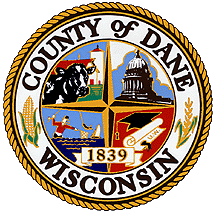 DANE COUNTYDEPARTMENT OF ADMINISTRATIONPURCHASING DIVISIONREQUEST FOR PROPOSAL (RFP)Revised 02/2020RFP NUMBER:120046120046120046RFP TITLE:CDBG – Tenant Based Rental AssistanceCDBG – Tenant Based Rental AssistanceCDBG – Tenant Based Rental AssistanceRFP DEADLINE:Friday, August 21, 20202:00 p.m. (CST)Friday, August 21, 20202:00 p.m. (CST)Friday, August 21, 20202:00 p.m. (CST)PROPOSALS MUST BE UPLOADED TO:Purchasing Bid Dropboxwww.danepurchasing.comPurchasing Bid Dropboxwww.danepurchasing.comPurchasing Bid Dropboxwww.danepurchasing.com*Late, faxed, mailed, hand-delivered or unsigned proposals will be rejected* *Late, faxed, mailed, hand-delivered or unsigned proposals will be rejected* *Late, faxed, mailed, hand-delivered or unsigned proposals will be rejected* *Late, faxed, mailed, hand-delivered or unsigned proposals will be rejected* DIRECTALL INQUIRES TO:DIRECTALL INQUIRES TO:Megan RoganDIRECTALL INQUIRES TO:DIRECTALL INQUIRES TO:Purchasing OfficerDIRECTALL INQUIRES TO:DIRECTALL INQUIRES TO:608-283-1487DIRECTALL INQUIRES TO:DIRECTALL INQUIRES TO:Rogan.megan@countyofdane.comDIRECTALL INQUIRES TO:DIRECTALL INQUIRES TO:www.danepurchasing.com Update Vendor    Registration Read Entire RFP        Document RFP Response (Separate from Cost Proposal) Cost Proposal  (Separate from RFP Response) Upload RFP Response        and Cost Proposal to     Purchasing Bid     DropboxDATE ISSUEDJuly 13, 2020DATEEVENTJuly 13, 2020RFP IssuedAugust 7, 2020Last day to submit written inquiries (2:00 p.m. CST)August 10, 2020Addendums or supplements to the RFP posted on the Purchasing Division website August 21, 2020Proposals due (2:00 p.m. CST)Week of August 31 and September 5Oral Presentation by invited vendorsFourth Quarter of 2020Notification of intent to award sent to vendorsFirst Quarter of 2021Contract start date (subject to change based on County’s notice of CDBG & HOME allocation from HUD).Proposal RequirementsPercent1. Need and Justification     a. Need5%     b. Priorities5%     c.  Targets area greatest need10%2. Benefit to Low-and Moderate Income Persons10%3.  Project Approach    a. Project Description5%    b. Work Plan10%    c. Marketing/Outreach5%    d. Outcomes8%    e. Displacement2%4. Experience and Qualifications    a. Undertaken projects of similar complexity and scope3%    b.  Staff Resources5%    c. Oversight and Commitment to quality2%    d. New applicants3%5.  Financial Information    a. Budget and efforts to secure/leverage other funding13%    b. Financial stability of organization2%6. Past Performance (If previously funded, ability to meet timelines and goals in a reasonable fashion, compliance with prior contracts.  Maximum points will be awarded to new applicants)7%7.  Partnerships5%TOTAL100%VENDOR INFORMATIONVENDOR INFORMATIONVENDOR INFORMATIONVENDOR INFORMATIONVENDOR NAME:DANE COUNTY VENDOR #:Vendor Information (address below will be used to confirm Local Vendor Preference)Vendor Information (address below will be used to confirm Local Vendor Preference)Vendor Information (address below will be used to confirm Local Vendor Preference)Vendor Information (address below will be used to confirm Local Vendor Preference)AddressCityState & ZipCountyVendor Rep. NameTitleEmailTelephoneDesignation of Confidential and Proprietary Information (Reference 1.12)Designation of Confidential and Proprietary Information (Reference 1.12)Designation of Confidential and Proprietary Information (Reference 1.12)Designation of Confidential and Proprietary Information (Reference 1.12)No information designated as confidential and proprietary.No information designated as confidential and proprietary.No information designated as confidential and proprietary.Section #Section #Page(s) #TopicCooperative Purchasing (Reference 1.13)Cooperative Purchasing (Reference 1.13)I agree to furnish the commodities or services of this bid to other municipalities.I do not agree to furnish the commodities or services of this bid to other municipalities.Local Vendor Purchasing Preference (Reference 1.15)Local Vendor Purchasing Preference (Reference 1.15)Local Vendor Purchasing Preference (Reference 1.15)Local Vendor Purchasing Preference (Reference 1.15)Local Vendor Purchasing Preference (Reference 1.15)Local Vendor Purchasing Preference (Reference 1.15)Local Vendor Purchasing Preference (Reference 1.15)Are you claiming a local purchasing preference under DCO 25.08(7)? No Yes Dane Columbia Green Jefferson Sauk Dodge Rock IowaFair Labor Practice Certification (check only 1) (Reference 1.17)Fair Labor Practice Certification (check only 1) (Reference 1.17)Vendor has not been found by the National Labor Relations Board (“NLRB”) or the Wisconsin Employment Relations Commission (“WERC”) to have violated any statute or regulation regarding labor standards or relations in the seven years prior to the date this bid submission is signed.Vendor has been found by the National Labor Relations Board (“NLRB”) or the Wisconsin Employment Relations Commission (“WERC”) to have violated any statute or regulation regarding labor standards or relations in the seven years prior to the date this bid submission is signed.Addendums – this vendor herby acknowledges receipt/review of the following addendums, if any.Addendums – this vendor herby acknowledges receipt/review of the following addendums, if any.Addendums – this vendor herby acknowledges receipt/review of the following addendums, if any.Addendums – this vendor herby acknowledges receipt/review of the following addendums, if any.Addendums – this vendor herby acknowledges receipt/review of the following addendums, if any.Addendum #1   Addendum #2   Addendum #3   Addendum #4   None   Signature AffidavitSignature AffidavitSignature AffidavitSignature AffidavitIn signing this proposal, we certify that we have not, either directly or indirectly, entered into any agreement or participated in any collusion or otherwise taken any action in restraint of free competition; that no attempt has been made to induce any other person or firm to submit or not to submit a proposal; that this proposal has been independently arrived at without collusion with any other proposer, competitor or potential competitor; that this proposal has not been knowingly disclosed prior to the opening of proposal to any other proposer or competitor; that the above statement is accurate under penalty of perjury.The undersigned agrees to hold the County harmless for any damages arising out of the release of any material unless they are specifically identified on Attachment B. The undersigned, submitting this proposal, hereby agrees with all the terms, conditions, and specifications required by the County in this Request for Proposals, and declares that the attached proposal and pricing are in conformity therewith. In signing this proposal, we certify that we have not, either directly or indirectly, entered into any agreement or participated in any collusion or otherwise taken any action in restraint of free competition; that no attempt has been made to induce any other person or firm to submit or not to submit a proposal; that this proposal has been independently arrived at without collusion with any other proposer, competitor or potential competitor; that this proposal has not been knowingly disclosed prior to the opening of proposal to any other proposer or competitor; that the above statement is accurate under penalty of perjury.The undersigned agrees to hold the County harmless for any damages arising out of the release of any material unless they are specifically identified on Attachment B. The undersigned, submitting this proposal, hereby agrees with all the terms, conditions, and specifications required by the County in this Request for Proposals, and declares that the attached proposal and pricing are in conformity therewith. In signing this proposal, we certify that we have not, either directly or indirectly, entered into any agreement or participated in any collusion or otherwise taken any action in restraint of free competition; that no attempt has been made to induce any other person or firm to submit or not to submit a proposal; that this proposal has been independently arrived at without collusion with any other proposer, competitor or potential competitor; that this proposal has not been knowingly disclosed prior to the opening of proposal to any other proposer or competitor; that the above statement is accurate under penalty of perjury.The undersigned agrees to hold the County harmless for any damages arising out of the release of any material unless they are specifically identified on Attachment B. The undersigned, submitting this proposal, hereby agrees with all the terms, conditions, and specifications required by the County in this Request for Proposals, and declares that the attached proposal and pricing are in conformity therewith. In signing this proposal, we certify that we have not, either directly or indirectly, entered into any agreement or participated in any collusion or otherwise taken any action in restraint of free competition; that no attempt has been made to induce any other person or firm to submit or not to submit a proposal; that this proposal has been independently arrived at without collusion with any other proposer, competitor or potential competitor; that this proposal has not been knowingly disclosed prior to the opening of proposal to any other proposer or competitor; that the above statement is accurate under penalty of perjury.The undersigned agrees to hold the County harmless for any damages arising out of the release of any material unless they are specifically identified on Attachment B. The undersigned, submitting this proposal, hereby agrees with all the terms, conditions, and specifications required by the County in this Request for Proposals, and declares that the attached proposal and pricing are in conformity therewith. SignatureDateName (Printed)TitleORGANIZATION NAMEMAILING ADDRESSIf P.O. Box, include Street Address on second lineTELEPHONELEGAL STATUSFAX NUMBER Municipality Private, Non-Profit Private, For Profit Other: LLC, LLP, Sole ProprietorFederal EIN:       	DUNS Number:       NAME CHIEF ADMIN/ CONTACT Municipality Private, Non-Profit Private, For Profit Other: LLC, LLP, Sole ProprietorFederal EIN:       	DUNS Number:       INTERNET WEBSITE(if applicable) Municipality Private, Non-Profit Private, For Profit Other: LLC, LLP, Sole ProprietorFederal EIN:       	DUNS Number:       E-MAIL ADDRESS Municipality Private, Non-Profit Private, For Profit Other: LLC, LLP, Sole ProprietorFederal EIN:       	DUNS Number:       PROJECT NAMEPROJECT CONTACT PERSONPHONE NUMBERE-MAILTOTAL PROJECT COSTAMOUNT OF CDBG FUNDS REQUESTESPECENT OF CDBG FUNDS TO TOTAL PROJECT COST$     $     $     Signature of Chief Elected Official/Organization HeadTitleON OR BEFORE ACCOMPLISHMENTSMarch 31, 2021June 30, 2021September 30, 2021December 31, 2021Number of households to be served. 2021 ESTIMATED2021 ESTIMATEDHOME-FUNDEDHOME-FUNDED1) POSITION TITLE2) FTE3) TOTAL SALARY4) ESTIMATED HOURS ON THIS PROJECT5) HOME – FUNDED AMOUNT OF SALARYBoard President’s NameHome AddressOccupationRepresentingTerm of Office:From __ To __Board Vice-President’s NameHome AddressOccupationRepresentingTerm of Office:From __ To __Board Secretary’s NameHome AddressOccupationRepresentingTerm of Office:From __ To __Board Treasurer’s NameHome AddressOccupationRepresentingTerm of Office:From __ To __NameHome AddressOccupationRepresentingTerm of Office:From __ To __NameHome AddressOccupationRepresentingTerm of Office:From __ To __NameHome AddressOccupationRepresentingTerm of Office:From __ To __NameHome AddressOccupationRepresentingTerm of Office:From __ To __NameHome AddressOccupationRepresentingTerm of Office:From __ To __NameHome AddressOccupationRepresentingTerm of Office:From __ To __DESCRIPTORSTAFFSTAFFBOARDBOARDVOLUNTEERVOLUNTEERDESCRIPTORNumberPercentNumberPercentNumberPercentTOTAL100%100%100%GENDERMALEFEMALEAGELESS THAN 18 YRS18 – 59 YRS60 AND OLDERRACEWHITEBLACKHISPANICNATIVE AMERICANASIAN/PACIFIC ISLEMULTI-RACIALETHNICITYHISPANICNON-HISPANICPERSONS WITH DISABILITIESACCOUNT CATEGORYSource2021REVENUE SOURCE TOTALPERSONNELOPERATINGSPACESPECIAL COSTSDANE CO HUMAN SERVDANE CO CDBG/HOMEMADISON COMM SERVMADISON CDBG/HOMEUNITED WAY ALLOCUNITED WAY DESIGOTHER GOVTFUND RAISINGUSER FEESOTHERTOTALACCOUNT CATEGORYSource2022REVENUE SOURCE TOTALPERSONNELOPERATINGSPACESPECIAL COSTSDANE CO HUMAN SERVDANE CO CDBG/HOMEMADISON COMM SERVMADISON CDBG/HOMEUNITED WAY ALLOCUNITED WAY DESIGOTHER GOVTFUND RAISINGUSER FEESOTHERTOTALColumn 1TOTAL PROJECT BUDGET. This is the total amount budgeted for this project.Column 2HOME FUNDED. This is the County HOME funded portion of the total project budget. Remaining ColumnsIdentity the remaining sources of funds and their uses for this project.ItemActivity Related Costsa.Eligible Cost (applicable to project)Eligible costs are the rental assistance and security deposit payments made to provide tenant-based rental assistance for a family. XThe costs of inspecting the assisted unitsXThe costs of determining the income eligibility of the assisted households.XSOURCESUSESTOTALPROJECTBUDGETHOME FUNDSSOURCE SOURCE:       SOURCE:SOURCE:SOURCE:HARD COSTS:Rental Subsidy AssistanceSecurity Deposit AssistanceSOFT COSTS:Property InspectionsPERSONNEL:SalariesTaxesBenefitsTOTALSSOURCESUSESTOTALPROJECTBUDGETHOME FUNDSSOURCE SOURCE:       SOURCE:SOURCE:SOURCE:STANDARD TERMS AND CONDITIONSRequest for Bids/Proposals/ContractsRev. 11/2019APPENDIX A: 2020 DANE COUNTY URBAN COUNTY CONSORTIUM MEMBERSNote: The membership for 2021 is subject to change.